1060711 國中生放暑假來敦親睦鄰一下，田地裡開放給幼稚園小朋友來體驗拔地瓜，真的怎麼看怎麼可愛，天然好食材從小就教孩子認識，北斗國中的開心農場可以發揮得這麼好，真的要好好感謝蔡孟宏老師的用心呀！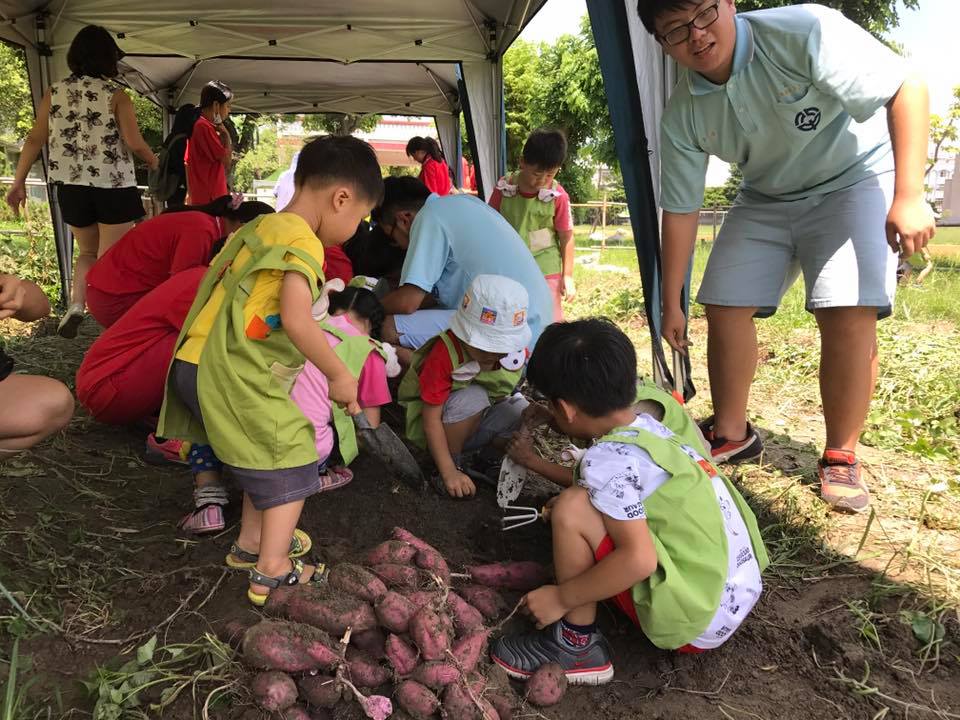 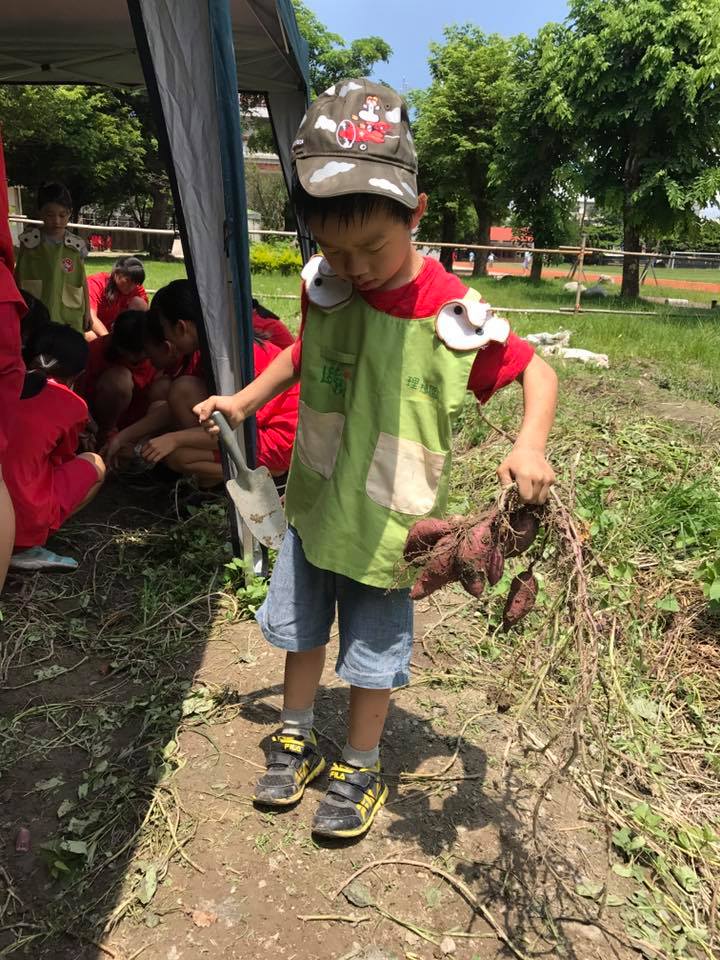 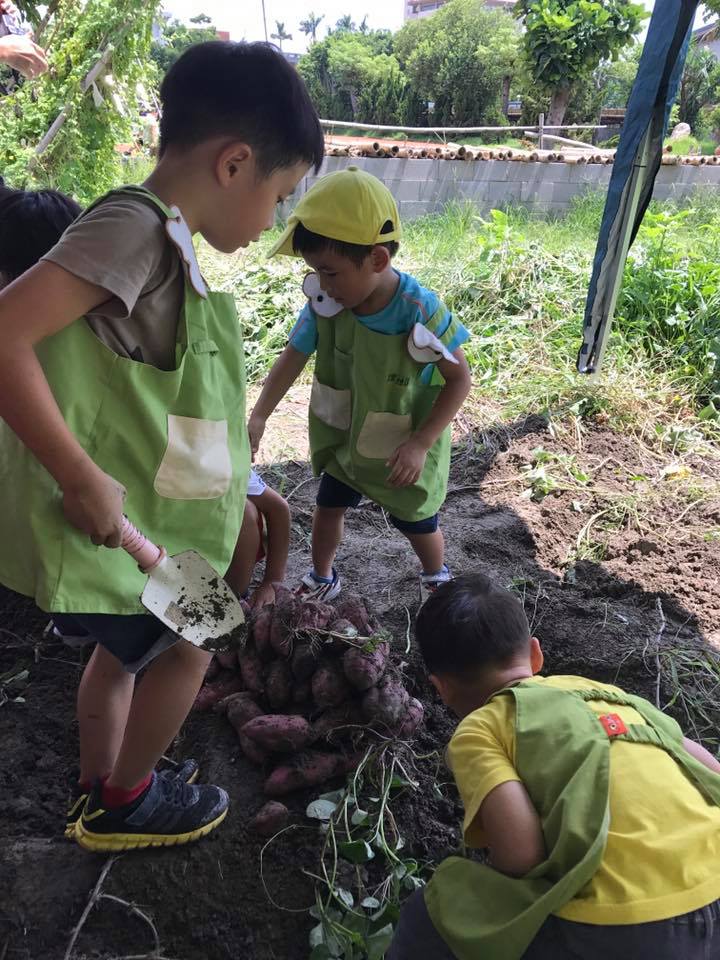 